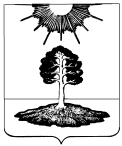 ДУМА закрытого административно-территориальногообразования Солнечный Тверской областиПЯТЫЙ СОЗЫВРЕШЕНИЕОб утверждении Порядка обеспечения жилымипомещениями малоимущих многодетных семей,нуждающихся в жилых помещениях на территорииЗАТО Солнечный Тверской областиВ соответствии с Постановлением Правительства Тверской области от 29.12.2016 № 436-пп «О государственной программе Тверской области «Социальная поддержка и защита населения Тверской области» на 2017 - 2022 годы», в целях совершенствования и реализации основных направлений жилищной политики на территории ЗАТО Солнечный, Дума закрытого административно-территориального образования Солнечный Тверской областиРЕШИЛА:1. Утвердить Порядок обеспечения жилыми помещениями малоимущих многодетных семей, нуждающихся в жилых помещениях на территории ЗАТО Солнечный Тверской области  (прилагается).2. Настоящее Решение вступает в силу со дня его официального опубликования.Приложение   к Решению Думы ЗАТО Солнечный№  136-5 от 06.11.2019 г.ПОРЯДОКобеспечения жилыми помещениями малоимущихмногодетных семей, нуждающихся в жилых помещенияхна территории ЗАТО Солнечный Тверской области1. Настоящий Порядок обеспечения жилыми помещениями малоимущих многодетных семей, нуждающихся в жилых помещениях на территории ЗАТО Солнечный Тверской области, устанавливает правила обеспечения малоимущих многодетных семей, нуждающихся в жилых помещениях на территории ЗАТО Солнечный Тверской области (далее - многодетные семьи), жилым помещением по договору социального найма или единовременной денежной выплатой на приобретение жилого помещения в соответствии с государственной программой Тверской области «Социальная поддержка и защита населения Тверской области» на 2017 - 2022 годы, утвержденной Постановлением Правительства Тверской области от 29.12.2016 № 436-пп (далее - Программа).2. Право на получение жилого помещения по договору социального найма или на получение единовременной денежной выплаты на приобретение жилого помещения на территории ЗАТО Солнечный (далее - право на обеспечение жилым помещением) имеют многодетные семьи, указанные в пункте 3 приложения  4 к Программе.3. По выбору многодетной семьи, выраженному в письменном виде, право на обеспечение жилым помещением в соответствии с Программой может быть реализовано одним из следующих способов:а) путем предоставления жилого помещения по договору социального найма;б) путем предоставления единовременной денежной выплаты на приобретение жилого помещения.4. Для включения в список малоимущих многодетных семей, подлежащих обеспечению жилыми помещениями в рамках Программы, многодетная семья (далее – заявитель) подает заявление на имя главы администрации ЗАТО Солнечный по форме согласно приложению 1 к настоящему Порядку.5. Не позднее 1 декабря текущего года по форме согласно приложению 2 к настоящему Порядку администрация ЗАТО Солнечный осуществляет формирование списка малоимущих многодетных семей, нуждающихся в жилых помещениях и подлежащих обеспечению жильем на территории ЗАТО Солнечный Тверской области в рамках Программы на предстоящий год (далее - Список).6. Список формируется в хронологической последовательности исходя из даты принятия на учет в качестве нуждающейся в жилых помещениях многодетной семьи с учетом выбранного многодетной семьей способа реализации права на обеспечение жилым помещением в соответствии с пунктом 3 настоящего Порядка.7. Администрация ЗАТО Солнечный не позднее 15 января года, в котором осуществляется предоставление субсидии, формирует конкурсную документацию на получение субсидии из областного бюджета Тверской области для обеспечения жилыми помещениями малоимущих многодетных семей, нуждающихся в жилых помещениях, и направляет ее в Министерство социальной защиты населения Тверской области.8. Приобретение жилых помещений для предоставления многодетным семьям по договорам социального найма осуществляется в соответствии с Федеральным законом от 05.04.2013 № 44-ФЗ «О контрактной системе в сфере закупок товаров, работ, услуг для обеспечения государственных и муниципальных нужд» после доведения бюджетных ассигнований и в пределах лимитов бюджетных обязательств на реализацию расходных обязательств ЗАТО Солнечный Тверской области по обеспечению жилыми помещениями малоимущих многодетных семей, нуждающихся в жилых помещениях на территории ЗАТО Солнечный Тверской области. 9. Обеспечение жилым помещением многодетных семей, выбравших способ обеспечения путем предоставления единовременной денежной выплаты на приобретение жилого помещения (далее - Выплата), осуществляется на основании заявления, указанного в пункте 4 настоящего Порядка, с приложением следующих документов:- справки о составе семьи и занимаемой площади жилого помещения;- удостоверяющих личность заявителя (заявителей) и членов многодетной семьи;- свидетельств о государственной регистрации актов гражданского состояния: свидетельства о заключении или расторжении брака, свидетельства о рождении детей, свидетельства о смерти (при наличии);- удостоверяющих права (полномочия) представителя физического лица, если с заявлением обращается представитель заявителя (заявителей);- решения, заключения и разрешения, выдаваемые органами опеки и попечительства в соответствии с законодательством Российской Федерации об опеке и попечительстве (при наличии);- согласие на обработку персональных данных;- обязательство о сдаче занимаемого муниципального жилого помещения;Документы, представляемые заявителем, должны соответствовать следующим требованиям:- заявление составлено в единственном экземпляре-подлиннике;- тексты документов написаны разборчиво;- фамилия, имя и отчество заявителя, членов многодетной семьи, адрес места жительства (место нахождения), телефон (если имеется) написаны полностью;- в документах не должно быть подчисток, приписок, зачеркнутых слов и иных неоговоренных исправлений.10. Предоставление Выплаты многодетной семье осуществляется на основании постановления администрации ЗАТО Солнечный о предоставлении единовременной денежной выплаты на приобретение жилого помещения, в котором указываются:а) фамилии, имена, отчества  членов многодетной семьи;б) размер предоставляемой Выплаты.11. Администрация ЗАТО Солнечный не позднее 7 календарных дней со дня издания постановления администрации ЗАТО Солнечный о предоставлении единовременной денежной выплаты на приобретение жилого помещения уведомляет многодетную семью о принятом решении и о необходимости получения гарантийного письма о предоставлении единовременной денежной выплаты на приобретение жилого помещения (далее - гарантийное письмо) по форме согласно приложению 3 к настоящему Порядку.Срок действия гарантийного письма составляет шесть месяцев с даты его выдачи.12. Гарантийное письмо, не реализованное в течение срока его действия, многодетная семья обязана сдать в администрацию ЗАТО Солнечный в течение 5 дней с даты окончания срока действия гарантийного письма. Нереализованное гарантийное письмо считается недействительным.13. При предоставлении Выплаты размер этой Выплаты определяется как произведение средней рыночной стоимости одного квадратного метра общей площади жилья, установленной по ЗАТО Солнечный Тверской области, на норму предоставления общей площади жилого помещения, установленную решением Думы ЗАТО Солнечный, на каждого члена многодетной семьи за минусом общей площади жилого помещения (жилых помещений), имеющегося(ихся) у многодетной семьи на праве собственности, а также находящегося(ихся) в пользовании по договору социального найма жилого помещения в случае принятия многодетной семьей, проживающей на основании договора социального найма в жилом помещении, находящемся в муниципальном жилищном фонде, решения об оставлении данного помещения в пользовании многодетной семьи. В случае принятия многодетной семьей решения о расторжении договора социального найма и об освобождении занимаемого муниципального жилого помещения и оформлении обязательства, указанного в абзаце восьмом пункта 9 Порядка, норма предоставления рассчитывается без учета занимаемого жилого помещения.14. Замена гарантийного письма (повторная выдача) производится только в случае смерти одного из членов многодетной семьи на основании заявления одного из членов многодетной семьи. К заявлению прилагаются копия свидетельства о смерти и ранее выданное гарантийное письмо.При замене (повторной выдаче) гарантийного письма расчет Выплаты определяется как произведение средней рыночной стоимости одного квадратного метра общей площади жилья, установленной по ЗАТО Солнечный Тверской области, на норму предоставления общей площади жилого помещения, установленную решением Думы ЗАТО Солнечный, на каждого члена многодетной семьи с учетом измененного состава семьи за минусом общей площади жилого помещения (жилых помещений), имеющегося(ихся) у многодетной семьи по договору социального найма жилого помещения, на праве собственности на дату выдачи гарантийного письма, подлежащего замене.Срок действия нового гарантийного письма составляет шесть месяцев с даты его выдачи.При замене гарантийного письма на бланке нового гарантийного письма в правом верхнем углу делается отметка «Взамен гарантийного письма от __________ № ___».15. Выплата используется исключительно для оплаты жилого помещения, приобретаемого по договору купли-продажи.16. Выплата может быть использована на приобретение на первичном или вторичном рынке жилья для постоянного проживания на территории Тверской области изолированного жилого помещения, отвечающего установленным санитарным и техническим требованиям, благоустроенного применительно к условиям населенного пункта.Жилое помещение должно быть свободно от прав третьих лиц, не находиться под арестом, в залоге и не являться предметом судебного спора. В отношении жилого помещения не должно быть запрета на использование по назначению или предписания об устранении каких-либо нарушений. Продавец жилого помещения не должен находиться в стадиях ликвидации, банкротства.17. Жилое помещение приобретается в долевую собственность всех членов многодетной семьи, указанных в гарантийном письме.18. Расходы, связанные с оформлением документов на жилое помещение, не возмещаются.19. Общая площадь приобретаемого жилого помещения и жилого помещения, оставленного для дальнейшего проживания (при наличии), в расчете на каждого члена многодетной семьи, учтенного при расчете размера Выплаты, не может быть меньше учетной нормы общей площади жилого помещения, установленной решением Думы ЗАТО Солнечный, в целях принятия на учет в качестве нуждающихся в жилых помещениях в ЗАТО Солнечный Тверской области.20. В случае использования Выплаты на приобретение жилого помещения по договору купли-продажи жилого помещения многодетная семья в течение срока действия гарантийного письма представляет в администрацию ЗАТО Солнечный следующие документы:а) оригинал гарантийного письма;б) копию договора купли-продажи жилого помещения с отметкой о государственной регистрации;в) копию паспорта гражданина (в случае, если продавцом выступает физическое лицо);г) согласие на обработку персональных данных от гражданина (в случае, если продавцом выступает физическое лицо);д) справку из кредитного учреждения о наличии расчетного счета у юридического лица (физического лица) - продавца жилого помещения, указанного в договоре купли-продажи;е) подтверждающие полномочия лица, подписавшего договор купли-продажи жилого помещения, в случае, если продавцом выступает юридическое лицо;ж) выписку из ЕГРП о регистрации права собственности на объект недвижимости;з) платежные документы (расписку в случае, если продавцом выступает физическое лицо), подтверждающие оплату в части стоимости жилого помещения, превышающей размер Выплаты.При приобретении гражданином двух и более жилых помещений договоры купли-продажи и выписки из ЕГРП о регистрации права собственности на объекты недвижимости представляются на оплату одновременно.21. Одновременно с копиями документов, указанных в пункте 20 настоящего Порядка, предъявляются их оригиналы. В случае представления нотариально заверенных копий представление оригиналов документов не требуется.22. Для целей настоящего Порядка договор купли-продажи жилого помещения должен соответствовать требованиям законодательства Российской Федерации, регулирующим данные правоотношения, а также должен предусматривать безналичную форму оплаты с указанием реквизитов расчетного счета, на который будет зачисляться сумма Выплаты.23. Администрация ЗАТО Солнечный в течение 10 календарных дней с даты получения документов, представляемых в соответствии с пунктом 20 настоящего Порядка, осуществляет их проверку и принимает решение о перечислении Выплаты либо об отказе в ее перечислении.24. Решение о перечислении Выплаты оформляется постановлением администрации ЗАТО Солнечный о перечислении единовременной денежной выплаты с указанием:- фамилий, имен, отчеств  членов многодетной семьи;- реквизитов расчетного счета, на который будет зачисляться сумма единовременной денежной выплаты;- размер единовременной денежной выплаты.25. Решение об отказе в перечислении Выплаты оформляется постановлением администрации ЗАТО Солнечный об отказе в перечислении единовременной денежной выплаты и принимается, если:а) в результате проверки выявлены несоответствия в представленных документах действующему законодательству и требованиям настоящего Порядка;б) размер Выплаты, указанный в представленных договорах, не соответствует размеру Выплаты, указанному в гарантийном письме;в) в договоре купли-продажи жилого помещения отсутствуют подписи, печати, специальная регистрационная надпись органа, осуществляющего государственную регистрацию прав на недвижимое имущество и сделок с ним;г) общая площадь приобретаемого жилого помещения и жилого помещения, оставленного для дальнейшего проживания (при наличии), в расчете на каждого члена многодетной семьи, учтенного при расчете размера Выплаты, меньше учетной нормы площади жилого помещения, установленной решением Думы ЗАТО Солнечный;д) документы, указанные в пункте 20 настоящего Порядка, представлены не в полном объеме.26. Администрация ЗАТО Солнечный в течение 7 календарных дней со дня издания постановления о перечислении единовременной денежной выплаты или об отказе в перечислении единовременной денежной выплаты направляет многодетной семье заверенную копию соответсвующего постановления.27. Выплата предоставляется Администрацией ЗАТО Солнечный в безналичной форме путем перечисления бюджетных средств на расчетный счет продавца жилого помещения на основании соглашения, заключенного по форме согласно приложению 4 к настоящему Порядку.28. В случае, если стоимость приобретаемого жилого помещения превышает размер Выплаты, перечисление бюджетных средств Администрацией ЗАТО Солнечный лицу, в пользу которого многодетная семья должна осуществить платеж, производится после оплаты многодетной семьей части стоимости жилого помещения за счет собственных средств.29. В случае, если стоимость приобретаемого жилого помещения ниже размера Выплаты, перечисление бюджетных средств Администрацией ЗАТО Солнечный лицу, в пользу которого многодетная семья должна осуществить платеж, производится в размере стоимости, определенной договором купли-продажи.30. В случае нецелевого использования Выплаты многодетная семья несет ответственность в соответствии с законодательством Российской Федерации.В случае расторжения договора купли-продажи Выплаты подлежит возврату в бюджет ЗАТО Солнечный.Приложение 1к Порядку обеспеченияжилыми помещениями малоимущихмногодетных семей, нуждающихсяв жилых помещениях на территорииЗАТО Солнечный Тверской области                         Главе администрации ЗАТО Солнечный                         от гражданина(ки) _______________________________,                                                      (Ф.И.О.)                         проживающего(ей) по адресу: ______________________                         __________________________________________________                                      (почтовый адрес, телефон)ЗАЯВЛЕНИЕо выборе способа обеспечения жилым помещениеммалоимущих многодетных семей в рамках государственной программыТверской области «Социальная поддержка и защита населенияТверской области» на 2017 - 2022 годы, утвержденнойПостановлением Правительства Тверской областиот 29.12.2016 № 436-пп    Прошу предоставить мне, _____________________________________________________,                                                                                                     (Ф.И.О.)паспорт _______________________________, выданный ________________________________________________________________________________ «__» ______________ ______ г.Супруга (супруг) ______________________________________________________________,                                                                      (Ф.И.О., дата рождения)паспорт _______________________________, выданный ________________________________________________________________________________ «__» _____________ ______ г.,проживает  по адресу: _______________________________________________________________________________________________________________________________________;дети:1. ___________________________________________________________________________(Ф.И.О., дата рождения)паспорт (свидетельство о рождении) __________________, выданный ___________________________________________________________________ «__» ______________ ______ г.,проживает по адресу: _______________________________________________________________________________________________________________________________________;2. ____________________________________________________________________________(Ф.И.О., дата рождения)паспорт (свидетельство о рождении) __________________, выданный ____________________________________________________________________ «__» ______________ ______ г.,проживает по адресу: ________________________________________________________________________________________________________________________________________;3. ____________________________________________________________________________(Ф.И.О., дата рождения)паспорт (свидетельство о рождении) __________________, выданный ____________________________________________________________________ «__» ______________ ______ г.,проживает по адресу: ________________________________________________________________________________________________________________________________________;4. ____________________________________________________________________________(Ф.И.О., дата рождения)паспорт (свидетельство о рождении) __________________, выданный _________________________________________________________________ «__» ______________ ______ г.,проживает по адресу: _______________________________________________________________________________________________________________________________________;5. ___________________________________________________________________________(Ф.И.О., дата рождения)паспорт (свидетельство о рождении) __________________, выданный ___________________________________________________________________ «__» ______________ ______ г.,проживает по адресу: ________________________________________________________________________________________________________________________________________;жилое  помещение  по  договору  социального  найма, единовременную денежную выплату на приобретение жилого помещения.  (ненужное зачеркнуть)Совершеннолетние члены семьи с заявлением согласны:___________________________________________________________________________            (Ф.И.О.)                               (подпись)___________________________________________________________________________            (Ф.И.О.)                               (подпись)___________________________________________________________________________            (Ф.И.О.)                               (подпись)___________________________________________________________________________            (Ф.И.О.)                               (подпись)___________________________________________________________________________            (Ф.И.О.)                               (подпись)«__» _______________ 20__ г.Подлинность подписи заявителя и членов его семьи удостоверяю___________________________________________________________________________Должность сотрудника администрации ЗАТО Солнечный__________________________________, ____________________________________________________________________Ф.И.О., подписьПриложение 2к Порядку обеспеченияжилыми помещениями малоимущихмногодетных семей, нуждающихсяв жилых помещениях на территорииЗАТО Солнечный Тверской областиСПИСОКмалоимущих многодетных семей, состоящих на учете в качественуждающихся в жилых помещениях в ЗАТО Солнечный по состоянию на _____________ годПриложение 3к Порядку обеспеченияжилыми помещениями малоимущихмногодетных семей, нуждающихсяв жилых помещениях на территорииЗАТО Солнечный Тверской областиГАРАНТИЙНОЕ ПИСЬМОо предоставлении единовременной денежной выплатына приобретение жилого помещенияот ______________                                                                                                                          № ____Настоящим гарантийным письмом удостоверяется, что ____________________________________________________________________________________________________________________________________________________________________________________________________________(Ф.И.О. гражданина, серия и номер паспорта, кем и когда выдан)в   соответствии   с   постановлением   администрации   ЗАТО Солнечный  от «__» _______ _____г.№ ___ предоставлена единовременная денежная выплата в размере __________________________(___________________________________________________________________________________)(цифрами и прописью)рублей  на  приобретение  жилого  помещения, рассчитанная с учетом _______ членов его семьи:В  соответствии  с  решением Поселковой Думы  ЗАТО Солнечный от  23.09.2005  № 162-2 «Об утверждении нормы предоставления площади жилого помещения по договору социального   найма», с изменениями, внесенными решением Думы ЗАТО Солнечный от 12.09.2016 г. № 36-5,  норма предоставления площади жилого помещения __________ кв. м.Площадь  приобретаемого  жилого  помещения  с   учетом  занимаемой  площади не менее __________ кв. м.Дата выдачи «___» _______________ 20__ года.Гарантийное письмо действительно до «__» ________ 20__ года (включительно).Глава администрации ЗАТО Солнечный            ___________         _________________________                                                                                               (подпись)                                      (Ф.И.О.)    М.П.Достоверность сведений, содержащихся в гарантийном письме, проверил(а).С  условиями  расходования  бюджетных  средств,  выделенных на приобретение жилого помещения, ознакомлен(а) и обязуюсь их выполнять.Гарантийное письмо получил(а)_____________________________________________________________________________________(подпись, Ф.И.О. владельца гарантийного письма или уполномоченного им лица)Номер  и  дата  доверенности  на получение гарантийного письма, кем и когда удостоверена _____________________________________________________________________________________Гарантийное  письмо  выдал(а), документы, послужившие основанием для выдачи гарантийного  письма,  и достоверность сведений, содержащихся в гарантийном письме, проверил(а)____________________________________________________________________________________ (должность, ФИО, подпись)Приложение 4к Порядку обеспеченияжилыми помещениями малоимущихмногодетных семей, нуждающихсяв жилых помещениях на территорииЗАТО Солнечный Тверской областиСоглашениеот _______________                                                                                                 № ___________    Администрация ЗАТО Солнечный, в лице главы администрации ЗАТО Солнечный_________________________________________________________________________________________________________________________________________________________________________________________________________________________________с одной стороны и ___________________________________________________________________________________________________________________________________________________________________________________________________________________________________________________________________________________________,(Ф.И.О., паспорт, место регистрации гражданина)именуемый  в  дальнейшем  «Гражданин», с другой стороны во исполнение Порядка обеспечения  жилыми помещениями малоимущих многодетных семей, нуждающихся вжилых  помещениях  на территории ЗАТО Солнечный Тверской области, утвержденного решением Думы ЗАТО Солнечный от ___________  № _____, Постановления администрации ЗАТО Солнечный от «__» ___________________ 20___ года № _______ «О предоставлении единовременной денежной выплаты», Постановления администрации ЗАТО Солнечный от «__» _______________ 20__  № ___  «О  перечислении  единовременной  денежной  выплаты  на приобретение жилого помещения» заключили настоящее соглашение о нижеследующем:    Гражданин  подтверждает  достоверность  данных о  реквизитах расчетного счета  продавца   жилого  помещения,  приобретаемого за счет Выплаты:    Реквизиты продавца:__________________________________________________________________________________________________________________________________________________________________________________________________________________________________________________________________________________________________________________________________________________________________________________________________________________________________________________________________    Администрация ЗАТО Солнечный перечисляет денежные средства в размере _____________ (________________________________________________________________________________________________________________) на указанные Гражданином в данном соглашении реквизиты продавца  жилого помещения.Глава администрации ЗАТО Солнечный                         __________________________                                                                                              __________________________________________________                                              __________________________«__» __________ 20__ г.                                                     «__» __________ 20__ г.    М.П.06.11.2019                                 ЗАТО Солнечный№  136-5     Глава ЗАТО СолнечныйЕ.А. Гаголина№ п/пФ.И.О.Дата постановки на учетСостав многодетной семьи (чел.)Состав семьи (состоит на учете)Занимаемая общая площадь жилого помещения, право пользования,адресТребуемая площадь жилого помещенияСпособ обеспечения жилым помещением (копии заявлений многодетных семей о выборе способа обеспечения жилым помещением прилагаются к настоящему Списку)12345678№п/пРодственные отношения с гражданином (супруг (супруга), дочь, сын, прочие)Фамилия, имя, отчествоГод рождения